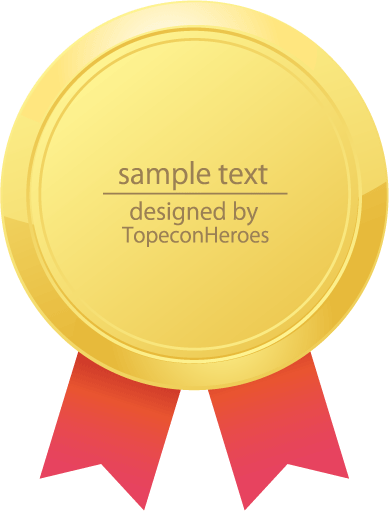 大泉町からオリンピック・パラリンピック選手を輩出しよう！（公財スポーツ文化振興事業団では来る２０２０年東京オリンピック・パラリンピック競技大会に本町在住、出身の選手を輩出することを目的として『大泉町トップアスリート支援指定事業』を行います。　　　　　○この支援事業は選出基準があり、基準を満たした選手が対象となります。　　　主な選出基準①対象となる競技種目 　　　2020年東京オリンピック・パラリンピック正式競技種目②指定要件　　　　　本町在住・在勤・在学または、本町出身のアマチュア選手③各競技種目の全日本強化選手であるなど　　　※詳細については下記の要綱のとおりとなります。公益財団法人スポーツ文化振興事業団大泉町トップアスリート支援指定要綱１．目的：　　　　　　　　この要綱は、本町出身者等が2020年東京オリンピック・パラリンピック競技大会に出場し活躍出来る様、支援することを目的とする。２．指定期間：　　　　　指定決定日から2020年東京オリンピック・パラリンピック開催日まで ３．対象となる競技種目：　2020年東京オリンピック・パラリンピックオリンピック正式競技種目４．指定基準：　　　(1)　各競技種目の全日本強化選手である。または、過去２年間において日本代表選手として、国際大会等の出場経験がある(2)　全国大会に出場し、日本を代表し国際大会等に出場予定がある(3)　その他、競技種目、大会のレベル、成績など様々な要素を加味して理事長が認めたとき５．指定要件：　     本町在住・在勤・在学または、本町出身のアマチュア選手６．指定申請：　   指定を受けようとする者は、支援期間中に指定申請書（様式1号）を理事長に提出するものとする。ただし、期間中一人１回とします。７．助成金額：　１名につき50,000円とする。８．その他：　指定選手は、町を上げて応援できる様、フレッシュ大泉や、ＨＰに掲載する等のソフト面での支援も同時に行う。※　町民の皆さまからの情報提供をお待ちしております。※　詳しくは、文化むら内総務課までお問合せください。※この書式は、当事業団ホームページ「大泉町スポーツ施設」→「各書式ダウンロードはこちら」からダウンロードできます。様式1号　　年　　月　　日（公財）スポーツ文化振興事業団　理事長　　川田　登志雄 様住　所申請者　　　　　　  　　　　　　   　㊞　　　　　　　　　　　　　　　　　　　　　　　　 連絡先電話番号　大泉町トップアスリート支援指定申請書下記のとおり申請いたします。競技種目選手名生年月日　　　年　 月   日(　　歳)職業(学校名)現 住 所〒〒〒〒連 絡 先〒　　　　　　　〒　　　　　　　〒　　　　　　　〒　　　　　　　電話番号（　　　）携帯番号携帯番号（　　　）ﾒｰﾙｱﾄﾞﾚｽ指定基準内容(全日本強化選手など)